Projet Nasa fait par Jacob Drouin             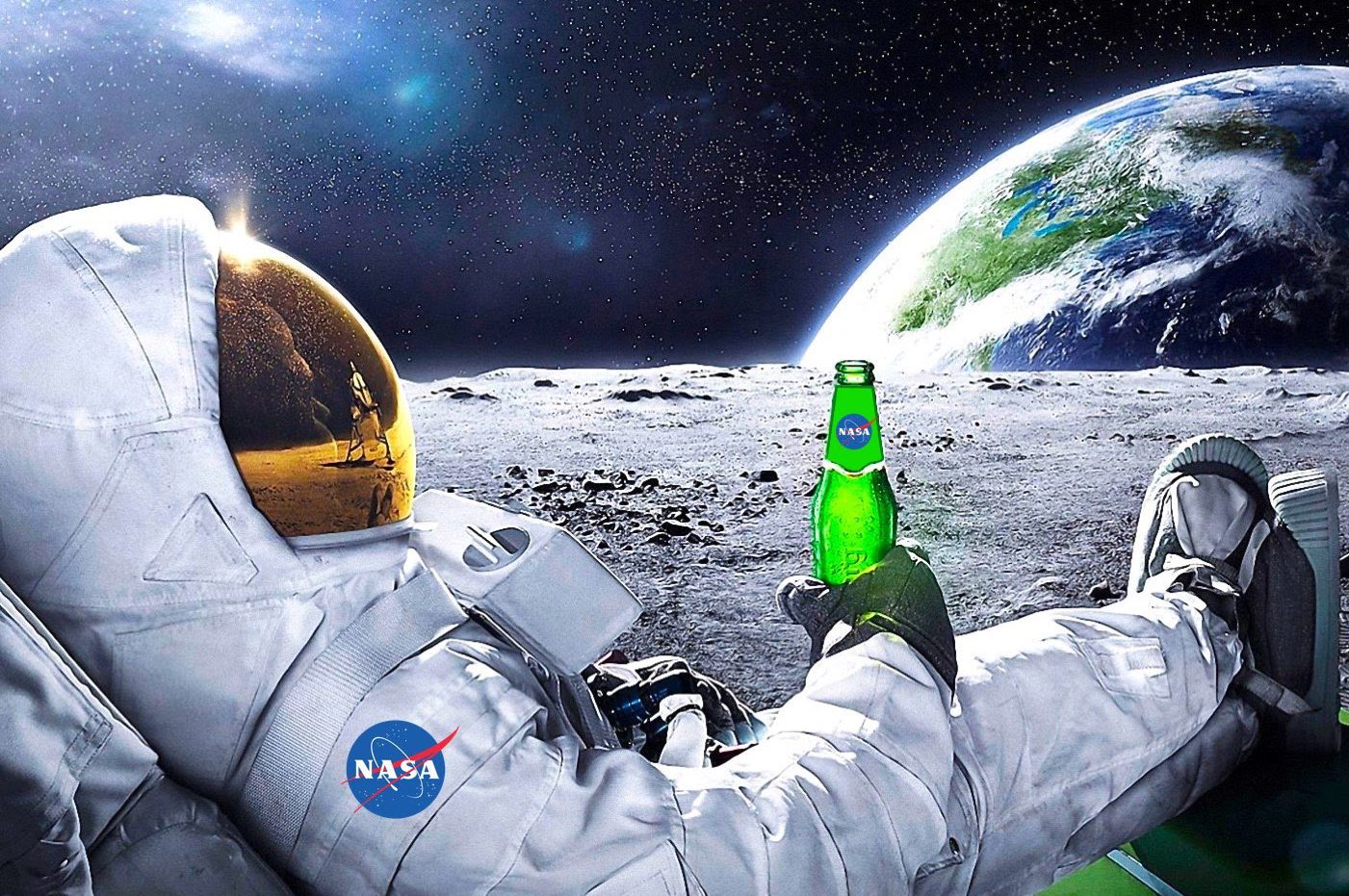 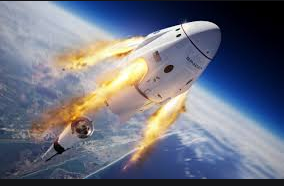 Crew dragonSpace x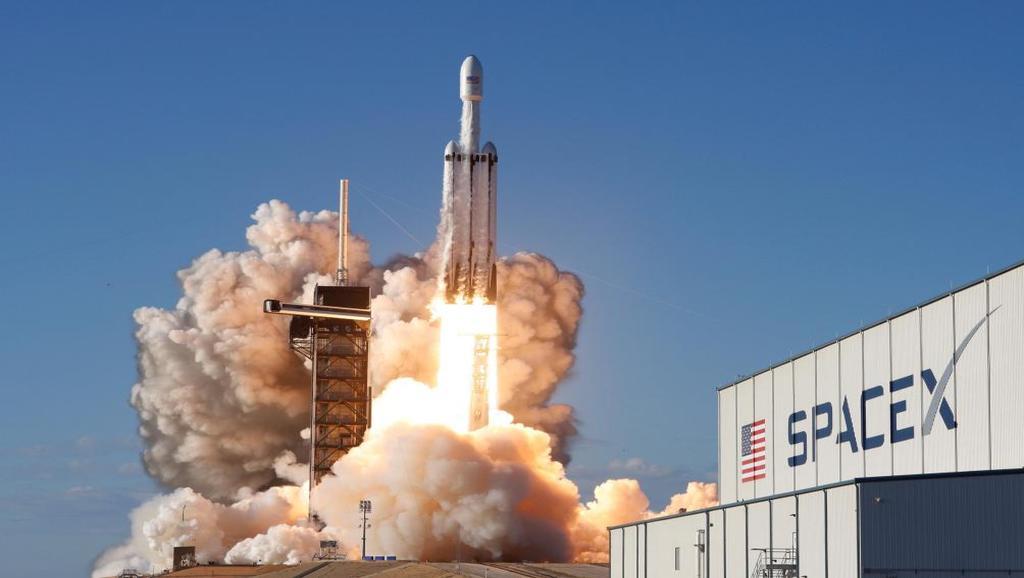 Quoi spacial	  Proprio Elon  musk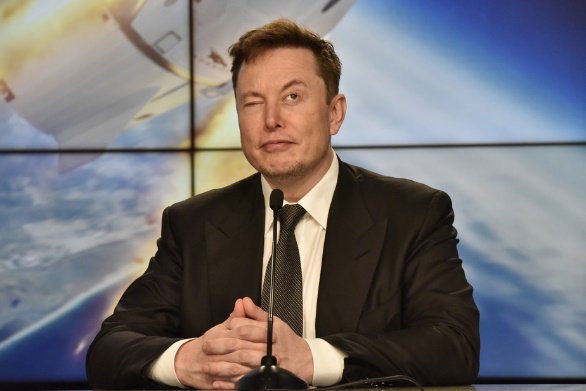 	 Quand 2018 (ISS) station spatial international 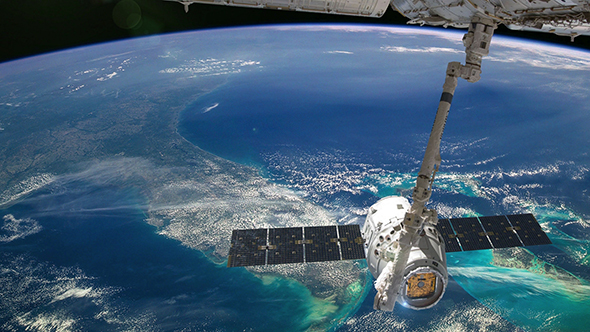 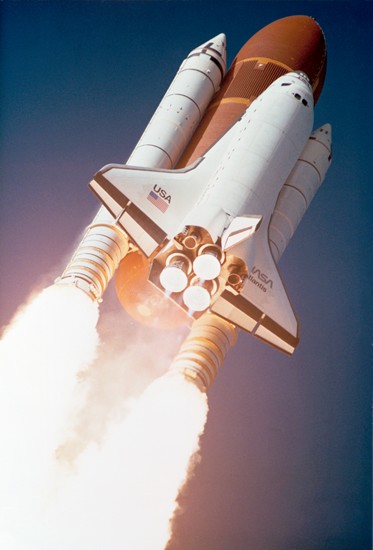 	Pourquoi :       navet spatial vont dans les muser       Soyouz 78m$ par siège pour un petit tour 	Client tom Cruise   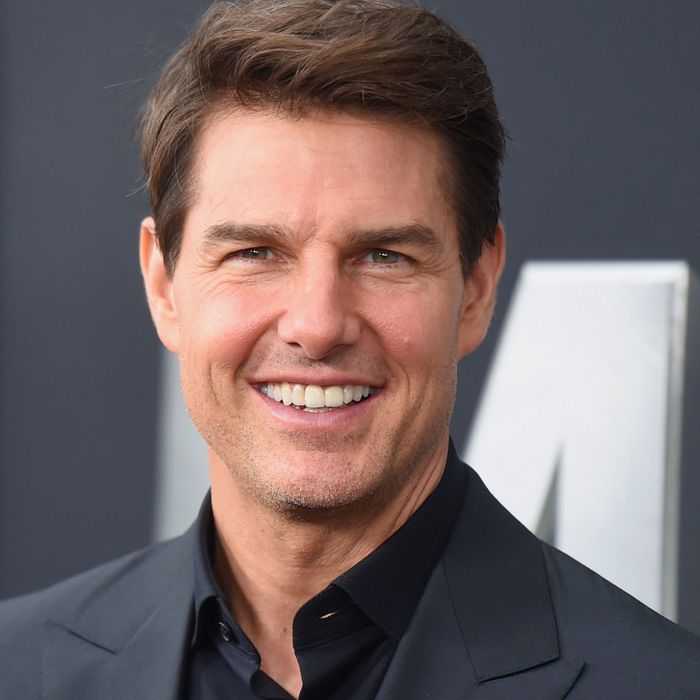 